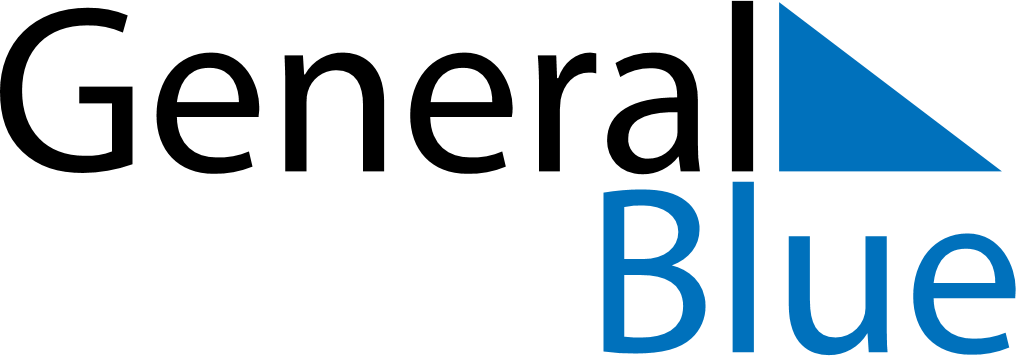 February 2026February 2026February 2026February 2026United Arab EmiratesUnited Arab EmiratesUnited Arab EmiratesSundayMondayTuesdayWednesdayThursdayFridayFridaySaturday12345667891011121313141516171819202021First day of Ramadan2223242526272728